PREDSEDA NÁRODNEJ RADY SLOVENSKEJ REPUBLIKYČíslo: 1565/2010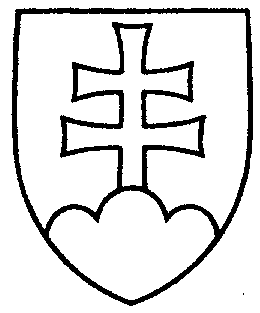 1577ROZHODNUTIEPREDSEDU NÁRODNEJ RADY SLOVENSKEJ REPUBLIKYz 9. júna 2010o pridelení návrhu vlády na skrátené legislatívne konanie o vládnom návrhu zákona 
na prerokovanie výboru Národnej rady Slovenskej republiky	P r i d e ľ u j e m	návrh vlády na skrátené legislatívne konanie o vládnom návrhu zákona, ktorým sa dopĺňa zákon č. 333/2004 Z. z. o voľbách do Národnej rady Slovenskej republiky v znení neskorších predpisov a zákon č. 85/2005 Z. z. o politických stranách a politických hnutiach v znení neskorších predpisov (tlač 1546) doručený 9. júna 2010	Výboru Národnej rady Slovenskej republiky pre financie, rozpočet a menu	na prerokovanie   i h n e ď	s tým, že o výsledku prerokovania uvedeného návrhu vlády bude informovať Národnú radu Slovenskej republiky.Pavol   P a š k a   v. r.